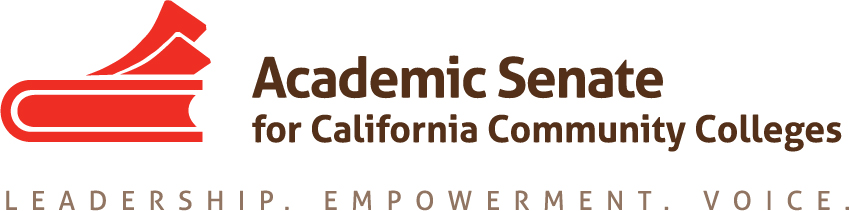 ASCCC ONLINE EDUCATION COMMITTEEJanuary 14th, 2020      10:00AM – 3:00PMOne Capitol Mall, Suite 230Sacramento CA 95814AGENDACall to Order Review/ Adopt AgendaApproval of the MinutesN/A 11.22.2019 meeting cancelledResourcesASCCC Online Education Committee Review website for updates/changesReview Online Ed GOOGLE DRIVE for updates/changesDiscussion Items Rostrum: action on Resolution 11.01 S17: Using Savings from Adopting CanvasReview/ Complete Rostrum article in Google DriveCommittee Priorities for Fall 2019Review priorities and strategize next stepsWhat is the need from the field? What is the outcome from the committee?DE guidelines: definitions, accessibility, other Integration of online support services: counseling, tutoring, other Fully Online Pathways Changes to the CVC-OEI (EXCEL, automated cross-enrollment, and local peer online course review- POCR)CVC-OEI Local Peer Online Course ReviewAutumn Bell from CVC-OEIActionReport out on future ACTION plan for prioritiesExpense Reimbursement Form & PolicyDetermine meetings dates/timesSpring meetings via ZOOM AnnouncementsOther ASCCC Committee ReportsASCCC EVENTSAdjournment Status of Previous Action ItemsIn Progress Completed 